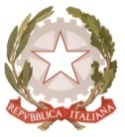 MINISTERO  DELL’ ISTRUZIONE, DELL’UNIVERSITA E DELLA RICERCAUFFICIO SCOLASTICO REGIONALE PER IL LAZIOLICEO SCIENTIFICO STATALET A L E T E00195 Roma - Via Camozzi, 2 – 06/121124305 – Distretto 25RMPS48000T – email: rmps48000t@istruzione.it – www.liceotalete.edu.itRoma, 7 dicembre 2018Ai docentiAgli alunniAi GenitoriAlla DSGA Sig.ra P. LeoniAl personale ATAWebCIRCOLARE n.148Oggetto: Convocazione Comitato studentesco 13 dicembre 2018Su regolare richiesta dei  rappresentanti d’Istituto è stata autorizzata la riunione del Comitato Studentesco  dalle ore 10.17 alle ore 12.15 del giorno giovedì  13 dicembre 2018 con il  seguente O.d.G:cogestione;armadietti;festa d’Istituto;Varie ed eventuali.Potranno partecipare esclusivamente i rappresentanti di classe eletti.I docenti sono invitati a favorire la partecipazione degli alunni rappresentanti  al  Comitato.La riunione si terrà nell’aula Gizzio.	   	    				       Il Dirigente scolastico                                                                                        Prof. Alberto Cataneo                                                                                                               (Firma autografa sostituita a mezzo stampa                                                                                                               ai sensi dell’at. 3 comma 2 del d.lgs. n. 39/1993)